11 сентября 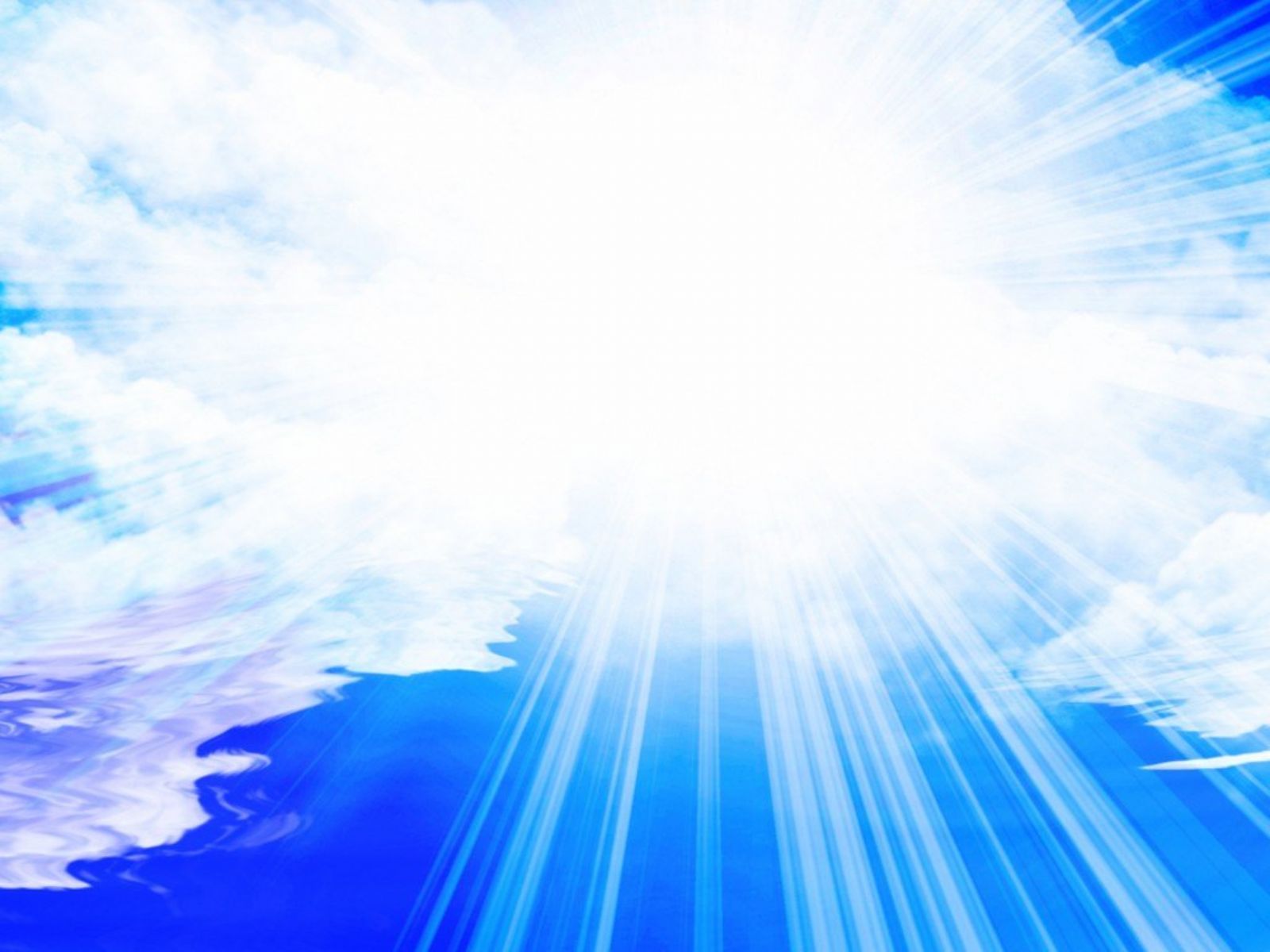 День трезвости в Великом НовгородеНабережная Александра Невского, 31                                                                                                              (Церковь святых благоверных князей Бориса и Глеба.  Территория возле памятника.)Программа праздника.08.00 – 09.30	Божественная литургия. 09.30 – 19.00	Благотворительная акция «Поставь свечу» об исцелении страдающих недугом пьянства и наркомании.  Консультации психолога.	14.30 – 18.00   Художественная выставка клуба «Бригантина».16.00   Добрый концерт.18.00  Молебен  «О страждущих недугом пьянства и наркомании». 19.00  Просмотр видеофильма. Беседа со священником. ГОРОД ЗДОРОВЬЯ14.30 – 18.00	 Интерактивные площадки для детей и взрослыхАкция  «Колокольный звон, напомни…»Родительская приемная. Консультации психолога, юрисконсульта, социального педагогаШкола выживанияИнформационная палатка Российского Красного КрестаАкция  «Чистая книга»Мастер-класс по изготовлению сувенировРусские народные игрыЗанимайтесь спортом бесплатно!  Воркаут Великий Новгород Выставка  «Трезвость или патологические зависимости». Консультации по реабилитации и профилактике от НООО «НАН».В программе возможны изменения. Организаторы:    Отдел по церковной благотворительности и социальному служению Новгородской епархии. Общество православных врачей В. Новгорода. Телефон:  +79602005797.      Новгородская областная общественная организация «НАН» (нет алкоголизму и наркомании), +79517286224.      ОАУСО «Новгородский социально-реабилитационный  центр для несовершеннолетних  «Подросток». Телефон:  8 (8162) 676337.Изготовлено по проекту НООО «НАН» «Трезвая мама» с использованием гранта Президента Российской Федерации, предоставленного Фондом президентских грантов (дог. №19-1-019590)